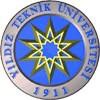 T.CYILDIZ TEKNİK ÜNİVERSİTESİ ÖĞRENCİ GENEL DİLEKÇE FORMU       Tarih: 03/07/2023   İktisat Bölüm Başkanlığına,2022-2023 Bahar yarıyılı sonu itibariyle mezuniyet sınavına hak kazanmış olup aşağıdaki derslerden sınava girmek istiyorum. Başvuru dilekçemin alınmasından sonra, Mezuniyet Sınav Esaslarına uymayan bir durumla karşılaşılması durumunda sınav sonucumun geçersiz sayılmasını kabul ediyorum. Bilgilerinizi ve gereğini arz ederim.EK1: GÜNCEL TRANSKRİPT EK2: OBS MÜFREDAT DURUMU KOPYASISINAVA GİRİLECEK DERS/DERSLERGEREKLİ GÖRÜLMESİ HALİNDE FAZLADAN ALINAN VE SİLİNMESİ TALEB EDİLEN SEÇMELİ DERSLER (MES1, SEÇ1, SOS1)(*Bu bölüm eksiksiz olarak doldurulac aktır) (Form No: FR-0609; Revizyon Tarihi:09.05.2014; Revizyon No:01)DERSİN KODUDERSİN ADI DERSİN DİLİDERSİN KODUDERSİN ADI DERSİN DİLİAdı-Soyadı: Öğrenci No: Bölümü: e-posta adresi: GSM numarası:İmza:	